Dnia 29 czerwca 2020r. Zarząd Województwa Świętokrzyskiego, pełniący funkcję Instytucji Zarządzającej RPOWŚ na lata 2014-2020, podpisał z firmą PRZEDSIĘBIORSTWO HANDLOWO USŁUGOWE MICHAŁ ŚLUSARCZYK umowę 
o dofinansowanie w ramach Działania 2.5 „Wsparcie inwestycyjne sektora MŚP” inwestycji pn. „Wzrost konkurencyjności firmy poprzez zakup innowacyjnej maszyny do druku cyfrowego”.Całkowita wartość niniejszego projektu wynosi 249.444,00 zł, natomiast wartość dofinansowania wynosi 170.000,00 zł. 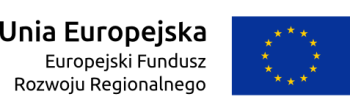 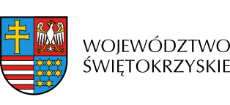 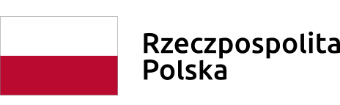 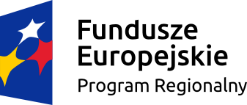 